CHAPTER 432MAINE CAREER ADVANTAGE§12731.  Administration and purposeThe Maine Community College System in cooperation with the Department of Education is authorized to provide comprehensive administrative and financial services to the Maine Career Advantage program, to assist high school students in making a successful transition from secondary school to college and careers through a combination of scholarships, college transition assistance, career exploration and planning services and internships.  The purpose of the Maine Career Advantage program, referred to in this chapter as "the program," is to assist the Maine Community College System, public secondary schools and other publicly supported educational institutions in the State by providing additional resources and support for students who have not traditionally gone on to higher education and who may need assistance in developing educational and career goals and in pursuing those goals.  [PL 2005, c. 178, §2 (AMD).]The Maine Community College System is authorized to receive and administer on behalf of the program any grants, fees, charges, appropriations and other funds from whatever source.  The program shall retain its name unless and until the Board of Trustees of the Maine Community College System authorizes a change in the program name.  [PL 2005, c. 178, §2 (AMD).]SECTION HISTORYPL 1993, c. 392, §2 (NEW). PL 1995, c. 515, §2 (AMD). PL 2003, c. 20, §OO2 (AMD). PL 2003, c. 20, §OO4 (AFF). PL 2005, c. 178, §2 (AMD). §12732.  GoalsThe goals of the program as delineated by its articles of incorporation and bylaws are:  [PL 1993, c. 392, §2 (NEW).]1.  Education and training.  To provide higher education and training opportunities for youth in this State to become highly skilled and productive members of the work force;[PL 2005, c. 178, §3 (AMD).]2.  Skilled work force.  To provide a skilled and educated work force for businesses in the State to increase their competitiveness in the global economy; and[PL 1993, c. 392, §2 (NEW).]3.  Economic future.  To enhance the economic future of the State and improve its productivity and competitive position in a world economy by creating a skilled and educated work force.[PL 1993, c. 392, §2 (NEW).]SECTION HISTORYPL 1993, c. 392, §2 (NEW). PL 2005, c. 178, §3 (AMD). §12733.  ActivitiesTo assist the State in increasing higher education attainment and developing a skilled workforce, the program shall provide career and college transition services to young adults who are not currently enrolling in higher education and who could benefit from enrolling in a community college.  These services may include scholarships, internships and other work-based learning experiences; career exploration and planning; assistance in completing the community college application and financial aid processes; academic planning; and information related to continuing higher education beyond the certificate, diploma and associate degree levels, consistent with the student's educational and career objectives.  These services must be provided either directly by the program or through referrals to other programs and services available within the Maine Community College System or by other education and service providers.  To participate in any of these services, young adults must be enrolled in a public secondary school or a state community college or have recently completed a public secondary education program.  The program shall provide those activities and services that best serve the goals of the program as defined in this chapter and the needs of students and the State and that are consistent with the Maine Community College System's goals and resources.  [PL 2005, c. 683, Pt. A, §29 (RPR).]SECTION HISTORYPL 1993, c. 392, §2 (NEW). PL 2003, c. 20, §OO2 (AMD). PL 2003, c. 20, §OO4 (AFF). PL 2005, c. 178, §4 (RPR). PL 2005, c. 294, §21 (AMD). PL 2005, c. 683, §A29 (RPR). §12734.  Skill Standards Board(REPEALED)SECTION HISTORYPL 1993, c. 392, §2 (NEW). PL 1995, c. 515, §3 (AMD). PL 2005, c. 178, §5 (RP). PL 2005, c. 294, §22 (RP). The State of Maine claims a copyright in its codified statutes. If you intend to republish this material, we require that you include the following disclaimer in your publication:All copyrights and other rights to statutory text are reserved by the State of Maine. The text included in this publication reflects changes made through the First Regular and First Special Session of the 131st Maine Legislature and is current through November 1, 2023
                    . The text is subject to change without notice. It is a version that has not been officially certified by the Secretary of State. Refer to the Maine Revised Statutes Annotated and supplements for certified text.
                The Office of the Revisor of Statutes also requests that you send us one copy of any statutory publication you may produce. Our goal is not to restrict publishing activity, but to keep track of who is publishing what, to identify any needless duplication and to preserve the State's copyright rights.PLEASE NOTE: The Revisor's Office cannot perform research for or provide legal advice or interpretation of Maine law to the public. If you need legal assistance, please contact a qualified attorney.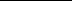 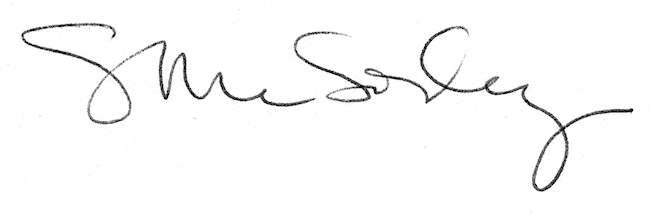 